Mr. WAYNE RUSSELL MACEDO  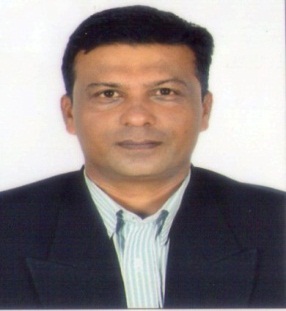 Residence: Flat No. 06, Prem Bhavan, 10, Divyanagar,                                                 S.No.78, Wanowrie, Pune – 411040, Maharashtra, IndiaMobile/Whatsapp: +91-7219605635                                                                    Email: waynemacedo@yahoo.co.in                                                                       Skype: wayne.macedo1974Linkedin: https://in.linkedin.com/in/wayne-russell-macedo-83899810SUMMARY                                                                                             15+ years of “Logistics*SCM*Procurement” work experience in India & MEA across 07 Industries.Worked with (Sisco Saudi & Al Suwaidi - KSA) (Dana Group – NIGERIA) & (Weatherford, Scorpions Earth, Aster Group, Indo Pacific Software & Port Solutions, Times Group & Hotel Aurora Towers - INDIA).Education includes Degrees attained in Arts (MA Economics), Law (LLB), Commerce (M.Com/B.Com) & Mgt (MPM -Masters in Personnel Management – Semester 1) attained from University of Pune, India.INDUSTRY1) Oil & Gas – Upstream & Midstream2) Ecommerce - Organic Food	3) Food - Instant & Packaged4) Telecom – GSM & Shelter Infrastructure                                                                                              5) IT/ITES – Content Writing & Data Conversion6) Retail – Music7) Hospitality – 4* Category HotelsSPECIALTYLogistics, SCM, Procurement, Stores, Costing, Purchase and Legal (Agreements & Contracts)PROFESSIONAL EXPERIENCEProcurement Specialist – Weatherford (India)Industry – Oil & Gas				Duration – May 2019 to March 2020, Mumbai, India OverviewManaged Drilling, Well Completion & Artificial Lifting System Procurement for Weatherford India.Procure To Pay (P2P)  MRP with Product Line Teams, OQ/PR Review, Vendor Selection, RFQ Flotation, OR/OP Process, Expedition, DC/GRN Monitoring, Invoice Verification and Vendor PaymentsProcured Goods & Services include Consumables, PPE, Tools, Equipment, Rentals and Base SuppliesVendor Management New Vendor Sourcing, Inspection of New Vendor Facility, New Vendor JDE/System Registration, Vendor Performance, Outstanding Vendor Payment Escalation and Resolution Agreements/Contracts Management Managed existing SLA’s with existing Vendors, Addendums and New Vendor Contract DraftingAchievements Successful Vendor Negotiation and Award for Tool & Equipment supplies to Cairn Energy (Well Completion) & Reliance/ONGC (Drilling/Lifting Systems) projects in Rajasthan, Andhra Pradesh & Gujarat.Procurement Specialist - (Sisco Saudi) (Saudi Arabia)Industry - Oil & Gas 					Duration – Jan 2017 to October 2017 (10 months) Jubail, Saudi ArabiaOverviewManaged Procurement operations for SAUDI ARAMCO awarded EPC projects.Procurement Float RFQ’s, Obtain Best Quotes, Vendor Negotiation, PO Creation and Award of Contracts to VendorsRFQ’s included Civil/Mechanical Work, Material (Piping/Fixture), Equipment, Consumable & Office Supplies Major Vendors – Red Sea, Jalib Advanced, NESMA, Hempel, Sigas, MEFC, Gerab, Al Zamil & Al HotyVendor Management (SAUDI ARAMCO Approved Vendors) QC/OTD’s of Goods, Equipment & Services to Project Site, Site Stores/Staff, Client/Staff Camp Facilties Timely expedition of outstanding and critical Supplier Payments and Adjustment of AdvancesAchievements Successful vendor negotiation & award for Civil/Mechanical Work, Catering Services and Material (Pipe & Fittings) for Aramco Jafurah & Aramco Harmaliyah Projects (Worth Approx. 160 Million Saudi Riyals)Supply Chain Manager – Scorpions Earth Pvt Ltd (India)Industry - Ecommerce (Organic Food)					Duration – May 2015 to December 2016 (1 year 7 months) Pune, IndiaOverviewManaged SCM operations for Organic/Pesticide free Foodgrains, Spices, Dry Fruits, Vegetables & Fruits.Supply Chain Planning – Procurement & Purchase of Farm Products, Product Pricing and STR’s (Stock Turnover Ratio’s) Sourcing – Farmers/Distributors, Delivery Lead Times, CPB’s, VMI and Purchase AgreementsProcessing – Foodgrains, Spices, Dry Fruits, Vegetables & Fruits (Picking, Sorting, Grading & Packaging)Distribution – Selection of Transport (LCV’s/Biker’s) and OTD’s with respect to planned LMD management                      Returns – Customer Escalations & Claims, Transit Damage, Replacements, Company Policies & DisposalLegal/ITES LOI’s for Land Acquisiton, Lease Agreements, FSSAI Licensing & Creation of Content for Company WebsiteAchievements Set up Warehousing and Co-aided in implementing ERP (SCM Module) ApplicationFull Time Law Student/Freelane Content Writer  – NLA, University of Pune (India)Industry - IT/ITES (Content Writing)				Duration – June 2011 – Feb 2015 (3 Years 9 months) Pune, India Studied Law & also did Content Writing for IT Firms (Concept Works, G2M & Absas) during the said period.Logistics Manager – Dana Group (Nigeria)Industry – Food (Instant & Packaged) 				Duration – March 2008 to October 2010 (2 Years 7 Months) Lagos, NigeriaOverviewManaged Logistics and Procurement operations for the Noodle Mfg & Milk Power Pkg plant.Logistics Warehousing – Managed (Closed) space of approx 60,000 sq.ft, cGMP Practices, SOP’s, Costs & Issues Transport – Monthly DRP of FG’s worth 1500 Tonnes/300+ Trucks across 50+ Distributor/Retail outletsCustomer Service – Order Processing, OTD’s, Invoicing & Accounts Receivable                   Inventory – FG’s, Machinery, Raw Food & Pkg Material, Tools, Spares, Consumables, Office Supplies & FuelReturns – Addressed Customer Escalations & Claims, Company Policy, Replacements, Recycling & DisposalProcurement  Products – Raw Food & Pkg Material, Tools, Spares, Consumables, Office Supplies & Fuel (LPFO/AGO) Major Vendors – Dangote, CAT, Ingersoll Rand, Forbes, Cummins, Fuji, Philips & WahumAchievements Setup & standardised Warehousing & Stores (Engineering, Raw Material & Packaging Material) Stores Supervisor – Al Suwaidi (Saudi Arabia)Industry - Oil & Gas (Upstream & Midstream) 		Duration – June 2006 to December 2007 (1 Year 6 Months) Yanbu, Saudi ArabiaOverviewSupervised 2 Central Stores & 6 Project Site Stores for SAUDI ARAMCO/SABIC awarded EPC projects.Stores  Receipts/QC – Supervised incoming goods procured from Saudi Aramco/Sabic approved vendorsInvoicing – Timely processing & disbursement of Vendor Payments                                                                  Issues – Issuance of materials to Project Sites, Site Stores, Site Staff, Client & Staff Camp FaciltiesInventory – Construction Tools, General Equipment, Instruments, Consumables, Fixtures & Office SuppliesWorkshop Mgt – Supervised Replacement, Repair, Inspection and Recalibration of Equipment & ToolsAchievements   Successful set up of new Central Stores facilities in Western Saudi Arabia (Rabigh)              Logistics Team Member – Aster Enterprises (India)Industry - Telecom (GSM Tower & Shelter Infrastructure)Duration – October 2005 to June 2006 (9 Months) Pune, IndiaOverviewManaged Logistics activity with regard to supply, movement & installation of Towers (GBT/RTT), Shelters & Shelter Material across 300+ Cell sites in Western India (Maharashtra & Gujarat) for Vodaphone Essar.Logistics Warehousing – Managed 3PL (Closed) space of 40,000 sq.ft, Receipts, Issues, SOP’s, Costs & KittingTransport – Managed DAP, Octroi, Vehicle Routing (HCV), Volume Analysis & Variable Costs  Inventory – Towers, Shelters, Nokia BTS, AC, Battery, Rectifiers, Cables, Anetnna, FA/FE & Stabiliser’sSecurity - Monitored Security Personnel at 300+ Cell sites via external Security AgenciesMajor Vendors – Lloyd’s, Cummins, Blue Star, Voltas, HBL, Delta, Alacrity & G4 SecuritasLogistics & BDM Co-ordinator – Indo Pacific Software & Port Solutions (India)Industry - IT/ITES (Data Conversion)			Duration – August 2002 to October 2005 (3 Years 2 Months) Pune, IndiaOverviewSourced Data Conversion Projects from clients in the UK/US/Canada & alloted them to customers in India.Logistics  Operations – Managed entire delivery chain including successful execution of Data Coversion projects Customer Service – Order Processing, Contractual Agreements, Accuracy Levels & Customer Payments    BDMBusiness – Created/closed business opportunities, achieved sales targets across Revenue & Gross MarginsBranding – Established company brand across India through integrated marketing (Print Media & Calling)Warehouse Supervisor - Times Group (BCCL) (India)Industry - Retail (Music)			Duration – February 2002 to August 2002 (6 Months) Pune, IndiaOverviewSupervised Warehousing & Purchasing operations for a reputed Retail Music store in Pune called Planet M.Warehousing Warehousing – Managed (Closed) space of 15,000 sq.ft, Operations, SOP’s, DCS Activity & Bar CodingReceipts/Issuses – Managed Receipts & Issues of goods to Pune & Bangalore Planet M retail outletsInvoicing – Timely processing and disbursement of vendor payments                                                Inventory – SKU’s included Audio & Visual (Cassettes, CD’s, VCD’s, DVD’s, CD ROM’s & Merchandise)Purchasing Products – Purchased Audio & Visual (Cassettes, CD’s, VCD’s, DVD’s, CD ROM’s & Planet M Merchandise)Major Vendors – Sony, HMV, T-Series, Times Music, Universal, Polydor & Greffen MusicAchievements   Setup independent Warehousing & Purchasing operations          Asst Food & Bev Cost Controller – Hotel Aurora Towers (India)Industry - Hospitality (4* Category Hotels)		Duration – November 1992 to April 1996 (3 Years 6 Months) Pune, IndiaOverviewControlled Cost, Stores, Purchasing, Consumption & Billing of all F & B activity in 17+ Hot & Cold kitchens, Multi Cuisine Restaurants, Bar, Confectionary Outlet, Banquets, Conferences & 100+ Rooms.Cost Control  Food Cost – Maintained an average profitable Food Cost of approx 30% on a monthly basisMenu Pricing & Food Portion – Liasoned with Executive Chef and F & B Manager at regular intervalsFinancial – Regular Sales Analysis & Feasability Studies of Restaurants and Spot Audits at POS Terminals                      Inventory – Managed Perishables/Non Perishables, Spirits, Wines, Beverages, Laundry, Crockery & CutleryStores & Purchase – Monitored Buying, Pricing, QC, Receipts & Issues to Kitchens, Restaurants, Bar & RSAchievements Helped reduce F&B Cost by 5% through ABC Analysis, Control over Kitchen Production & Recipe CostingEDUCATIONMasters in Arts (MA Economics) – Major: Maths & Statistics, July 2016 to May 2018, Pune UniversityBachelors in Legislative Law (LLB) – Major: Contracts Law,  June 2011 to May 2014, NLA, Pune UniversityMasters in Personnel Management (MPM) (Part -1) - July 2003 to Oct 2003, PIMSE Pune UniversityMasters in Commerce (M.Com) – Major: Cost & Accountancy, Aug 2001 to May 2003, Pune UniversityBachelors in Commerce (B.Com) – Major: Cost & Accountancy, July 1997 to April 2000, Pune University     Diploma In Shipping Management – July 1997 to Dec 1997, National Institute of Shipping Mgt, MumbaiHSC (12th Std) (Commerce) – July 1994 to April 1996, Ness Wadia College of Commerce, PuneICSE (10th Std) – March 1991, St. Mary’s High School, Mount Abu, RajasthanPROFESSIONAL TRAININGWarehouse Management Systems – Al Suwaidi Group, KSA, 2007                                        IT SKILLSWindows 10, MS Office Suite & ERP (Oracle/JD Edwards 9.1, Sage 300 & Retail Pro) PERSONAL PARTICULARSD.O.B: 21-11-1974 Current Location: Pune, India                                                                                                                                                                                                                     Marital Status: Unmarried/Single                                                                                                                        Nationality: Indian                                                                                                                                       Religion: Christian (Roman Catholic)                                                        		               Passport Details: P-6957550 (Validity: 22-11-2026)                                                                                         Current CTC: Gross Pay – Rs.70,000 p.m. & Net Pay – Rs. 65,600 p.m. Expected CTC: Negotiable from Rs. 10 – 12 Lakhs p.a.DOJ/Availability: Immediate